KIEMRAAD: 2e vergadering 31/01/2022
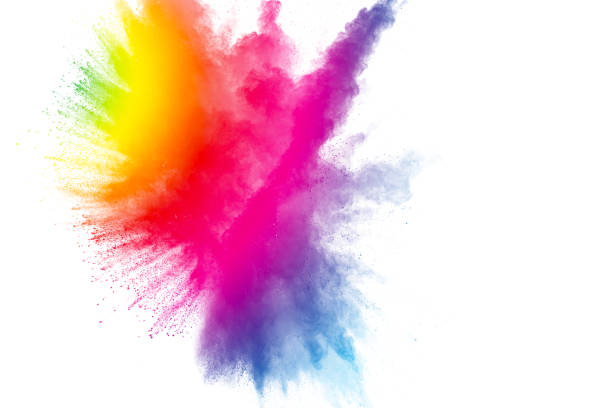 Verslaggever: FleurtjeWoordvoerder: Senne
Wat hebben we besproken?Verwelkoming en ‘babbeltje’
Bespreking vorige agendapunten
- Het verkleden op carnaval vond het 5e leerjaar een heel goed idee, de andere leerjaren vonden dit ook! goedgekeurd: iedereen mag zich een hele dag verkleden op carnaval (25/02/22)
- Stripkar is super fijn! De werking verloopt vlot.Goedgekeurd
- Afval op de speelplaatsDe speelplaats wordt beter proper gehouden.
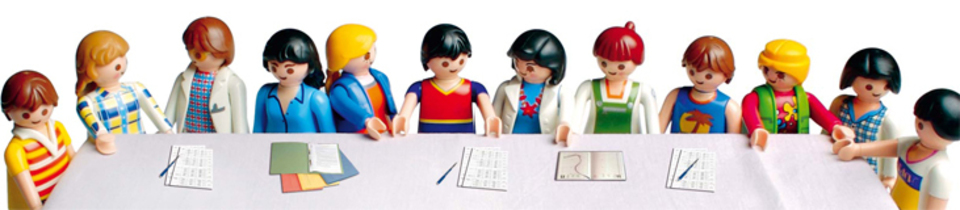 Bespreking nieuwe agendapunten
- Pokémonkaarten twee keer per weekWe willen graag dat de Pokémonkaarten twee maal per week meegebracht mogen worden in plaats van enkel op vrijdag.
- Ideeën-brievenbus speelplaatsWe willen graag weten waarmee de andere leerlingen graag zouden spelen op de speelplaats (spelletjes, gadgets, sporten). Via deze brievenbus kunnen we ook liedjes aanvragen die dan afgespeeld kunnen worden tijdens de speeltijden. 
- Grasmatten Wij willen graag meer grasmatten en groen op de speelplaats, nu zijn er veel stenen en weinig zachte plekjes om even te zitten.- SpeelgoedbibliotheekEen uitleendienst waarbij de leerlingen van 5 en 6 zelf speelgoed uitlenen aan de andere leerlingen vanuit het huisje op de speelplaats. Hierdoor wordt er hopelijk meer zorg gedragen voor de spullen waarmee op de speelplaats gespeeld kan worden.- Korte speeltijden: ballen, springtouwen, springstokken,…- Middagspeeltijd: stelten, ballen, springtouwen, springstokken, looppotjes en kegels,…
- Groen op de speelplaatsWij willen graag meer groen op de speelplaats: eventueel de moestuinbakken gebruiken om zelf iets te groeien zoals platen, bloemen of groenten.